О внесении изменений в Порядок финансирования за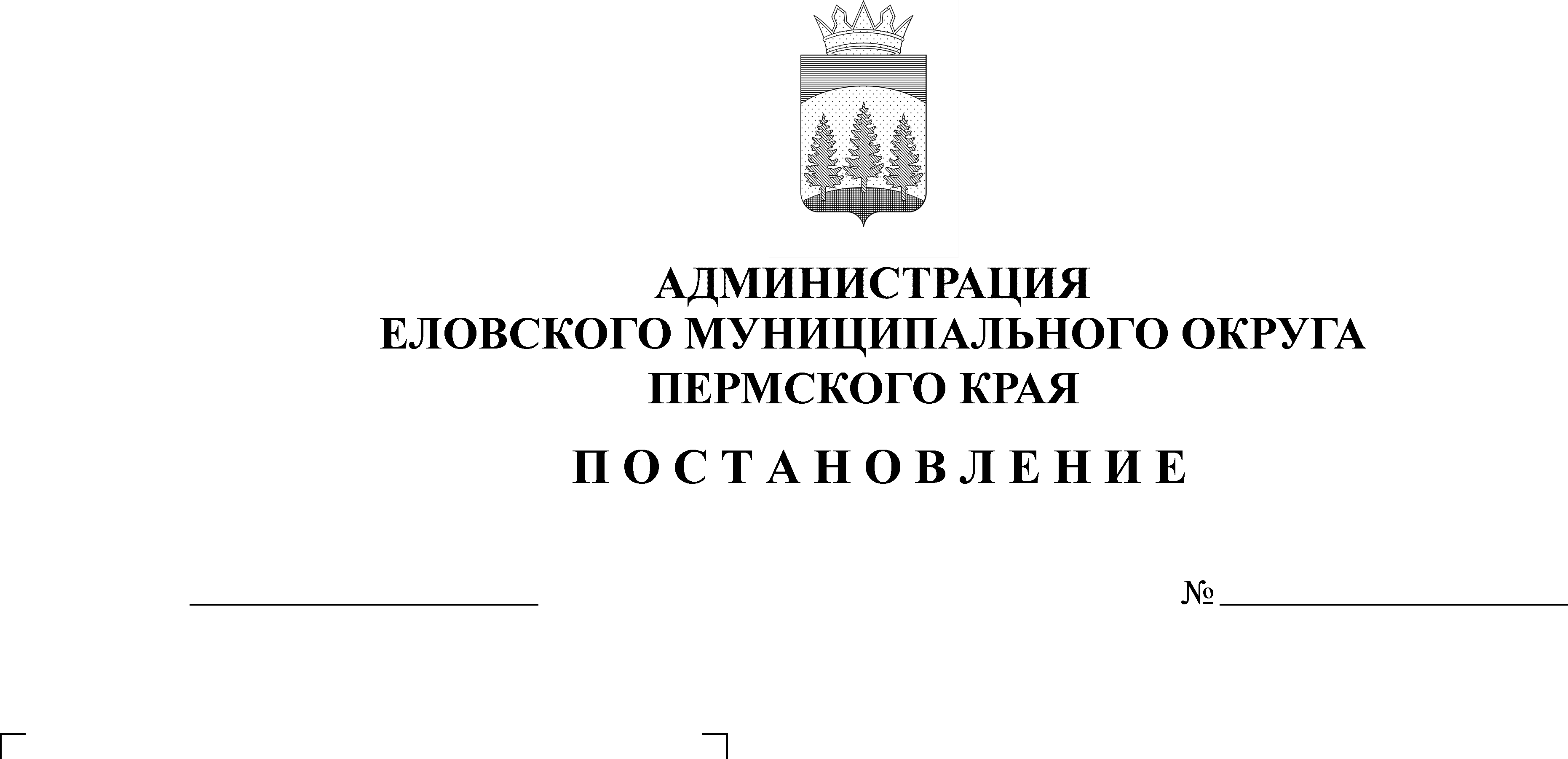 счет средств бюджета Еловского муниципальногоокруга Пермского края физкультурных и спортивных мероприятий, включенных в Календарный план официальных физкультурныхмероприятий и спортивных мероприятий Еловского муниципального округа Пермского края, утвержденный постановлением Администрации Еловского муниципального округа Пермского краяот 08 февраля 2021 г. № 46-п В целях актуализации нормативных правовых актов Администрации Еловского муниципального округа Пермского края Администрация Еловского муниципального округа Пермского края ПОСТАНОВЛЯЕТ:1. Внести в Порядок финансирования за счет средств бюджета Еловского муниципального округа Пермского края физкультурных и спортивных мероприятий, включенных в Календарный план официальных физкультурных мероприятий и спортивных мероприятий Еловского муниципального округа Пермского края, утвержденный постановлением Администрации Еловского муниципального округа Пермского края от 08 февраля 2021 г. № 46-п, следующие изменения:Раздел III дополнить пунктами 3.1.6, 3.1.7 следующего содержания:«3.1.6. на обеспечение спортивной экипировкой, оборудованием и спортивным инвентарем, необходимых для прохождения спортивной подготовки для участия в спортивных мероприятиях (в том числе тренировочных сборов);3.1.7. на обеспечение тестирования сборных команд Еловского муниципального округа Пермского края на новую коронавирусную инфекцию COVID-19 методом полимеразной цепной реакции (ПЦР).».2. Настоящее Постановление вступает в силу со дня подписания и распространяется на правоотношения, возникшие с 01 января 2021 г.Глава муниципального округа –
глава администрации Еловского 
муниципального округа Пермского края                                              А.А. Чечкин